PRÍLOHA Č. 4GRAFICKÉ ZOBRAZENIEOPBA 9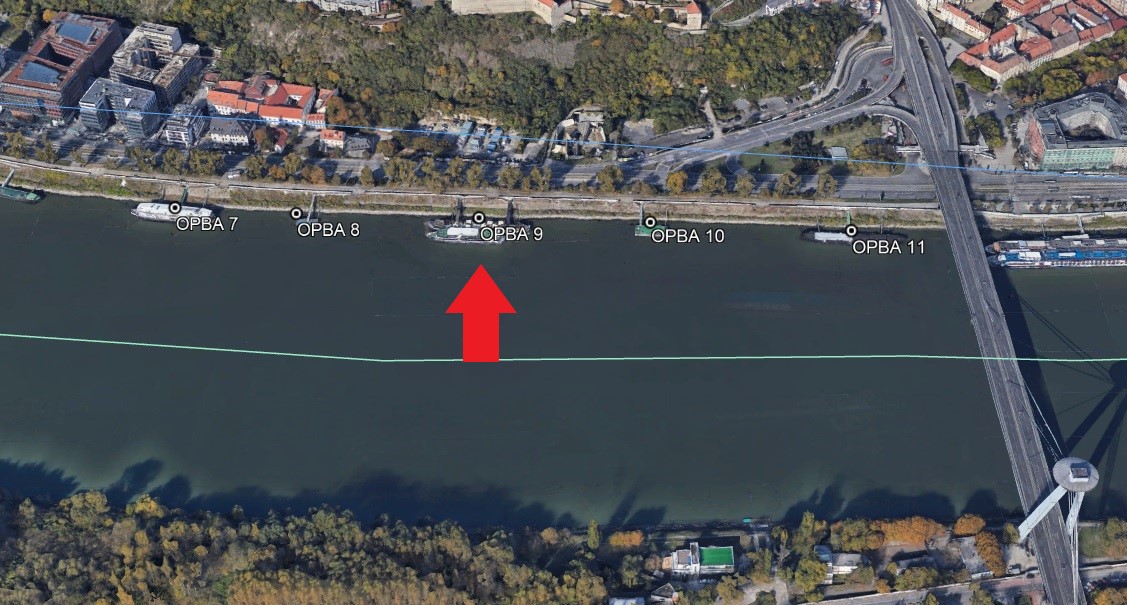 